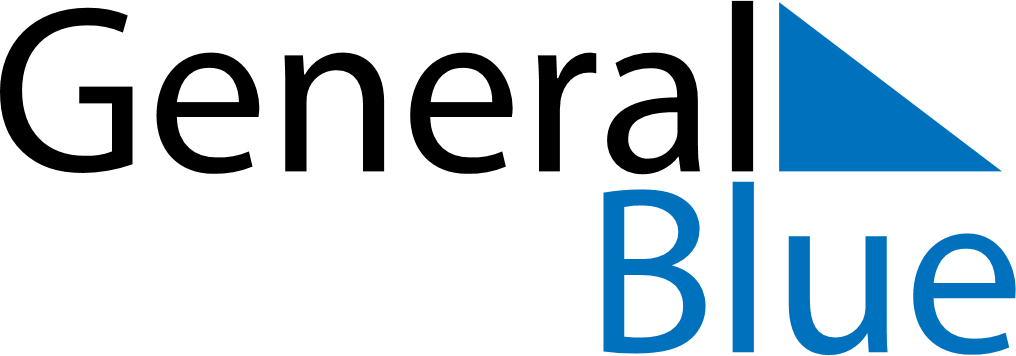 August 2030August 2030August 2030Saint BarthelemySaint BarthelemyMONTUEWEDTHUFRISATSUN123456789101112131415161718Assumption19202122232425Saint Barth262728293031